WHEW Scholarship Application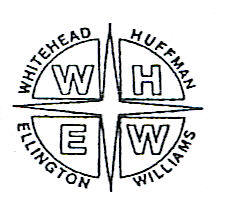 Applications must be submitted and emailed to www.whewfamilyreunion@gmail.com by May 15th.  Applications
received after this date will receive a certificate, however a monetary award will not be distributed.Date  __________________________________

Name _____________________________________________________________Address ___________________________________________________________

Parent/Guardian ____________________________________________________Name of School or College you presently attend: __________________________Area of study/Major _________________________________________________Date of Graduation _____________________  Grade/promotion _____________Have you ever attended a WHEW Reunion?              Yes______             No_______Do you plan to attend this year’s WHEW Reunion?  Yes ______           No_______Career aspirations ___________________________________________________Interests, Hobbies ___________________________________________________

Extra-Curricular Activities ______________________________________________________________________________________________________________________________________